14 июня  90 лет со дня рождения Владимира Алексеевича Солоухина (1924—1997), русского советского писателя, поэта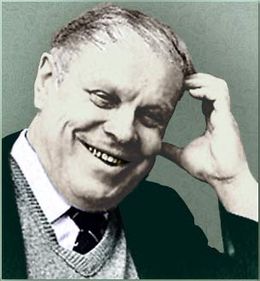 Владимир Алексеевич Солоухин (1924 — 1997) — русский советский писатель и поэт, видный представитель "деревенской прозы".Читая некоторые книги, я как на оселке правлю свой язык. На иных книгах я правлю свою гражданскую совесть.Есть убежденность, что большими знаниями можно погубить в себе поэзию. Рациональное зерно здесь заключается в том, что с приобретением знаний утрачивается непосредственность восприятия мира, способность удивляться, развивается рефлексия…Но, по-моему, дровами можно завалить и потушить только слабенький огонек. Большой, разгоревшийся костер дровами не завалишь. Он разгорится еще ярче.Из книги "Камешки на ладони"